Parents,	We are going to be doing homework a little differently from this point forward. We will continue to introduce spelling patterns in class as usual. Your child will use a TIC-TAC-TOE board to choose activities from each night to practice their spelling words. We will only provide examples of the words to use, but encourage you to help your child brainstorm as many words as they can. Have them choose 10 words to use with each TIC-TAC-TOE activity. Monday: TIC-TAC-TOE activity Tuesday: TIC-TAC-TOE activity Wednesday: TIC-TAC-TOE activity Thursday: Take a practice spelling test and write the words you missed three times each.  Thank you for your support,1st Grade Teachers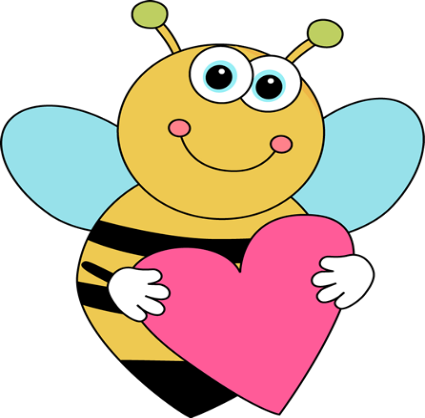 